Appel à projet 2022-6DIM PAMIRPatrimoines matériels – innovation, expérimentation et résilienceFichier de signaturesDépôt du fichier de signatures sur la plateformehttps://pamir-aap22-6.sciencescall.org/au plus tard le 31 mai 2022Contact : pamir-admin@groupes.renater.frAcronyme du projet subventionné par le DIM Matériaux anciens et patrimoniaux : SignaturesVoir le texte d’orientation de l’AAP pour remplir le tableau ci-dessous.Le porteur du projet informe l’ensemble des autres personnes constituant le partenariat du projet initial soutenu par le DIM Matériaux anciens et patrimoniaux de sa participation à l’AAP 2022-6.DIMPAMIR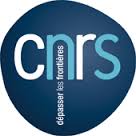 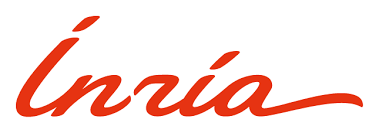 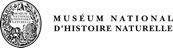 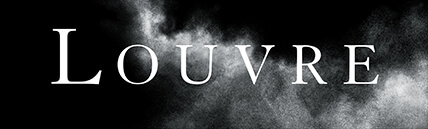 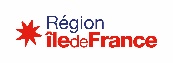 Prénom Nomdu porteur scientifiquedu projetDate et SignaturePrénom Nomdu Directeur du porteur scientifique du projetDate et SignaturePrénom Nomdu représentant légalde l’établissement du porteur du projet Date et Signature